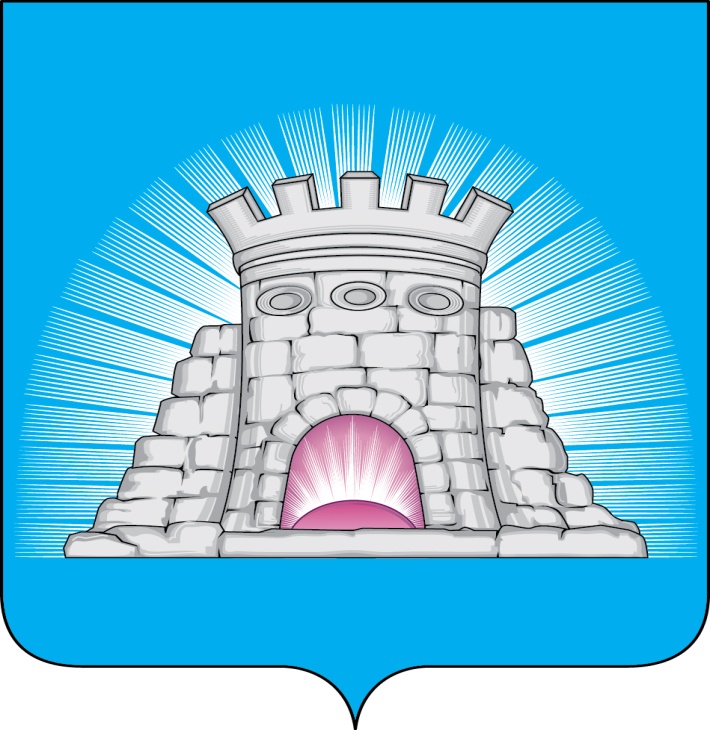 РАСПОРЯЖЕНИЕ 09.01.2024           №  2г.Зарайск                    Об утверждении перечня населенных пунктов городского                   округа Зарайск Московской области численностью менее                  100 человек и ассортимента товаров для доставки в сельские                          населенные пункты городского округа Зарайск                                     Московской области на 2024 год     В соответствии с  подразделом 10.7 «Порядок предоставления средств из бюджета Московской области на проведение мероприятий в сфере агропромышленного комплекса Московской области» Постановления Правительства Московской области от 09.10.2018 N 727/36 (ред. от 25.10.2022) "О досрочном прекращении реализации государственной программы Московской области "Сельское хозяйство Подмосковья" и утверждении государственной программы Московской области "Сельское хозяйство Подмосковья", статьей 5  Закона Московской области от 29.06.2021 N 120/2021-ОЗ "О развитии сельского хозяйства в Московской области", в целях обеспечения частичной компенсации транспортных расходов организаций и индивидуальных предпринимателей по доставке продовольственных и промышленных товаров в сельские населенные пункты городского округа Зарайск Московской области:          1. Утвердить перечень населенных пунктов городского округа Зарайск Московской области численностью менее 100 человек  на 2024 год (прилагается).     2. Утвердить ассортимент товаров для доставки в сельские населенные пункты городского округа Зарайск Московской области (прилагается).     3. Контроль за данным распоряжением возложить на первого заместителя главы администрации городского округа Зарайск Московской области А.Н. Мешкова.     4. Признать утратившим силу с 01.01.2024 распоряжение главы городского округа Зарайск Московской области от 26.12.2022 № 471 «Об утверждении перечня населенных пунктов городского округа Зарайск Московской области численностью менее 100 человек и ассортимента товаров для доставки в сельские населенные пункты городского округа Зарайск Московской области на 2023 год».       5. Службе по взаимодействию со СМИ администрации городского округа Зарайск Московской области обеспечить опубликование настоящего постановления в периодическом печатном издании - «Зарайский вестник» - приложении к общественно-политической газете «За новую жизнь» и размещение на официальном сайте администрации городского округа Зарайск Московской области (https://zarrayon.ru/).Глава городского округа Зарайск В.А. ПетрущенкоВерноНачальник службы делопроизводства Л.Б. Ивлева09.01.2024 Разослано : в дело,  А.Н. Мешкову, ОПР  и СУ,  СВ со СМИ, ОБУ и О, издание                                 «Зарайский вестник», прокуратуре.	Н.М. Ерохина8-(496)-662-57-35Приложение 1 Утвержденораспоряжением главыгородского округа Зарайск Московской области                                       от  09.01.2024  № 2Перечень населенных пунктов городского округа Зарайск Московской области численностью менее 100 человек на 2024 годАвдеевские Выселки - деревня;Алтухово - село;Алтухово - деревня;Апонитищи - деревня;Аргуново - деревня;Астрамьево - деревня;Бавыкино –деревня;Баребино - деревня;Березники - деревня;Болваньково - деревня;Болотня - деревня;Большое Еськино - деревня;Борисово-Околицы - деревня;Бровкино - деревня;Верхнее Вельяминово - деревня;Верхнее Плуталово - деревня;Верхнее-Маслово - деревня;Веселкино - деревня;Воронино - деревня;Гремячево - деревня;Давыдово - деревня;Даровое - деревня;Добрая Слободка - деревня;Дубакино - деревня;Дятлово-1 - деревня;Дятлово-2 - деревня;Дятлово-3 - деревня;Жемово - село;Жилконцы - деревня;Зайцево - деревня;Замятино - деревня;Злыхино - деревня;Иваньшево - деревня;Ивашково - деревня;Ильицино - деревня;Истоминка - деревня;Карманово - деревня;Клепальники - деревня;Клин-Бельдин - деревня;Кобылье - деревня;Комово - деревня;Косовая - деревня;Крутой Верх - деревня;Кувшиново - деревня;Кудиново - деревня;Куково - деревня;Латыгори - деревня;Логвеново - деревня;Малое Еськино - деревня;Малые Белыничи - деревня;Маркино - деревня;Машоново - деревня;Михалево - деревня;Мишино - деревня;Моногарово - деревня;Назарьево - деревня;Нижнее Вельяминово - деревня;Нижнее Плуталово - деревня;Никитино - деревня;Никольское - деревня;Новая Деревня - деревня;Озерки - деревня;Пенкино - деревня;Перепелкино - деревня;Пески - деревня;Потлово - деревня;Пронюхлово - деревня;Прудки - деревня;Радушино - деревня;Рассохты - деревня;Ратькино - деревня;Рожново - деревня;Рябцево - деревня;Саблино - деревня;Секирино - деревня;Ситьково - деревня;Слепцово - деревня;Солопово - деревня;Сохино - деревня;Спас-Дощатый - село;Староподастрамьево - деревня;Старо-Подгороднее - деревня;Столпово - деревня;Струпна - деревня;Татины - деревня;Титово - деревня;Трасна - деревня;Требовое - деревня;Трегубово - деревня;Федоровка - деревня;Филипповичи - деревня;Хлопово - деревня;Черемошня - деревня;Чирьяково - деревня;Шарапово - деревня;Широбоково - деревня;Шистово - деревня;Якшино - деревня.Приложение 2 Утвержденораспоряжением главыгородского округа Зарайск Московской области                                         от  09.01.2024   № 2Ассортимент товаров для доставки в сельские населенные пункты городского округа Зарайск Московской областиПродовольственные товары: Хлеб и хлебобулочные изделия Мясо и мясопродукты Маргарин, жиры Молоко и молокопродукты Сыры Масло животное Рыбопродукты Мука Крупа	 Макаронные изделия
11. СахарКондитерские изделияМасло растительное 14. Соль15. Чай, кофе16. Консервы мясные, рыбные, овощные 17. Овощи, фруктыБезалкогольная продукцияКолбасные изделияСельдьНепродовольственные товары: 21. Табачные изделия22. Спички23. Мыло 